Об организации в сельском поселении Саитбабинский сельсовет МР Гафурийский район РБ рабочего (служебного) времени в июне 2023г          В соответствии с распоряжением Главы Республики Башкортостан от 19 июня 2023 года№ РГ-178 « Об организации в Республики Башкортостан рабочего (служебного ) времени в июне 2023 года»: Привлечь к работе в выходной день, 24 июня 2023 года, лиц, замещающих муниципальные должности, лиц, замещающих должности муниципальной службы, лиц, занимающих должности и профессии, не отнесенных к должностям муниципальной службы и осуществляющих техническое обеспечение деятельности администрации сельского поселения Саитбабинский сельсовет, с предоставлением  дня отдыха 27 июня 2023 года с соблюдением требований, установленных Трудовым кодексом Российской Федерации. Контроль за исполнением настоящего распоряжения оставляю за собой.Глава сельского поселения                                                     В.С.КунафинБАШКОРТОСТАН РЕСПУБЛИКАҺЫFАФУРИ  РАЙОНЫМУНИЦИПАЛЬ РАЙОНЫНЫН СӘЙЕТБАБА АУЫЛ  СОВЕТЫ АУЫЛ  БИЛӘМӘҺЕ ХАКИМИӘТЕБАШКОРТОСТАН РЕСПУБЛИКАҺЫFАФУРИ  РАЙОНЫМУНИЦИПАЛЬ РАЙОНЫНЫН СӘЙЕТБАБА АУЫЛ  СОВЕТЫ АУЫЛ  БИЛӘМӘҺЕ ХАКИМИӘТЕ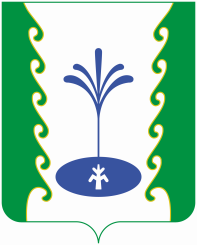 РЕСПУБЛИКА БАШКОРТОСТАНАДМИНИСТРАЦИЯ СЕЛЬСКОГО  ПОСЕЛЕНИЯ САИТБАБИНСКИЙ СЕЛЬСОВЕТ МУНИЦИПАЛЬНОГО РАЙОНА ГАФУРИЙСКИЙ  РАЙОНРЕСПУБЛИКА БАШКОРТОСТАНАДМИНИСТРАЦИЯ СЕЛЬСКОГО  ПОСЕЛЕНИЯ САИТБАБИНСКИЙ СЕЛЬСОВЕТ МУНИЦИПАЛЬНОГО РАЙОНА ГАФУРИЙСКИЙ  РАЙОНБОЙОРОКРАСПОРЯЖЕНИЕ«21 » июнь, 2023 йыл№  10«21» июня 2023 года